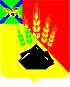 АДМИНИСТРАЦИЯ МИХАЙЛОВСКОГО МУНИЦИПАЛЬНОГО РАЙОНА ПОСТАНОВЛЕНИЕ 
20.06.2022                                              с. Михайловка                                                  № 684-паОб утверждении административного регламентапредоставления муниципальной услуги «Выплата компенсации части родительской платы за присмотр и уход за детьми в муниципальных образовательных организациях, находящихся на территории Михайловского муниципального района»В соответствии с Федеральным законом от 06.10.2003 № 131-ФЗ «Об общих принципах организации местного самоуправления в Российской Федерации», Федеральным законом от 27.07.2010 № 210-ФЗ «Об организации предоставления государственных и муниципальных услуг», Федеральным законом от 29.12.2012 № 273-ФЗ «Об образовании в Российской Федерации», согласно Плану перевода массовых социально значимых услуг регионального и муниципального уровней в электронный формат, утвержденному протоколом президиума Правительственной комиссии по цифровому развитию, использованию информационных технологий для улучшения качества жизни и условий ведения предпринимательской деятельности от 10.12.2021 № 44, руководствуясь Уставом Михайловского муниципального района, администрация Михайловского муниципального района ПОСТАНОВЛЯЕТ:Утвердить административный регламент предоставления   муниципальной услуги «Выплата компенсации части родительской платы за присмотр и уход за детьми в муниципальных образовательных организациях, находящихся на территории Михайловского муниципального района» (прилагается).2. Управлению по вопросам образования администрации Михайловского муниципального района (Чепала А.Ф.) разместить административный регламент в федеральной государственной информационной системе «Единый портал государственных и муниципальных услуг (функций)».3. Муниципальному казённому учреждению «Управление по организационно-техническому обеспечению деятельности администрации Михайловского муниципального района» (Корж С.Г.) опубликовать настоящее постановление на официальном сайте администрации Михайловского муниципального района.4. Настоящее постановление вступает в силу с момента размещения на сайте.5. Контроль над исполнением настоящего постановления оставляю за собой.Глава Михайловского муниципального района –Глава администрации района                                                            В.В. АрхиповУТВЕРЖДЕНпостановлением администрацииМихайловского муниципального районаот 20.06.2022 № 684-паАдминистративный регламентпредоставления муниципальной услуги «Выплата компенсации части родительской платы за присмотр и уход за детьми в муниципальных образовательных организациях, находящихся на территории Михайловского муниципального района»I. Общие положенияПредмет регулирования Административного регламента1.1 Административный регламент предоставления государственной муниципальной услуги «Выплата компенсации части родительской платы за присмотр и уход за детьми в муниципальных образовательных организациях, находящихся на территории Михайловского муниципального района» разработан в целях повышения качества и доступности предоставления муниципальной услуги, определяет стандарт, сроки и последовательность действий (административных процедур) при осуществлении полномочий по предоставлению муниципальной услуги в Михайловском муниципальном районе. Настоящий Административный регламент регулирует отношения, возникающие на основании части 5 статьи 65 Федерального закона от 29 декабря 2012 года № 273-ФЗ «Об образовании в Российской Федерации» Круг Заявителей1.2. Заявителем на получение муниципальной услуги является родитель (законный представитель) детей, посещающих образовательные организации, реализующие образовательную программу дошкольного образования, внесший родительскую плату (или поручивший ее внести третьему лицу) за присмотр и уход за детьми в соответствующую образовательную организацию (далее – Заявитель).Требования к порядку информирования о предоставлении
муниципальной услуги1) непосредственно при личном приеме Заявителя в муниципальное дошкольное образовательное бюджетное учреждение Михайловского муниципального района, предоставляющего муниципальную услугу (далее - МДОБУ) или многофункциональном центре предоставления государственных и муниципальных услуг (далее – многофункциональный центр, МФЦ); предоставления государственных и муниципальных услуг (далее – многофункциональный центр, МФЦ); 2) по телефону в МДОБУ или многофункциональном центре; 3) письменно, в том числе посредством электронной почты, факсимильной связи; 4) посредством размещения в открытой и доступной форме информации: в федеральной государственной информационной системе «Единый портал государственных и муниципальных услуг (функций)» (https://www.gosuslugi.ru/) (далее – ЕПГУ); на официальных сайтах МДОБУ; 5) посредством размещения информации на информационных стендах в МДОБУ или многофункционального центра. 1.4. Информирование осуществляется по вопросам, касающимся: способов подачи заявления о предоставлении муниципальной услуги; адресов МДОБУ и многофункциональных центров, обращение в которые необходимо для предоставления муниципальной услуги; справочной информации о работе МДОБУ (структурных подразделений МДОБУ); документов, необходимых для предоставления муниципальной услуги и услуг, которые являются необходимыми и обязательными для предоставления муниципальной услуги; порядка и сроков предоставления муниципальной  услуги; порядка получения сведений о ходе рассмотрения заявления о предоставлении муниципальной услуги и о результатах предоставления муниципальной услуги; по вопросам предоставления услуг, которые являются необходимыми и обязательными для предоставления муниципальной услуги; порядка досудебного (внесудебного) обжалования действий (бездействия) должностных лиц, и принимаемых ими решений при предоставлении муниципальной услуги. Получение информации по вопросам предоставления муниципальной услуги и услуг, которые являются необходимыми и обязательными для предоставления муниципальной услуги осуществляется бесплатно. 1.5. При устном обращении Заявителя (лично или по телефону) должностное лицо МДОБУ, работник многофункционального центра, осуществляющий консультирование, подробно и в вежливой (корректной) форме информирует обратившихся по интересующим вопросам. Ответ на телефонный звонок должен начинаться с информации о наименовании органа, в который позвонил Заявитель, фамилии, имени, отчества (последнее – при наличии) и должности специалиста, принявшего телефонный звонок. Если должностное лицо МДОБУ не может самостоятельно дать ответ, телефонный звонок должен быть переадресован (переведен) на другое должностное лицо или же обратившемуся лицу должен быть сообщен телефонный номер, по которому можно будет получить необходимую информацию. Если подготовка ответа требует продолжительного времени, он предлагает Заявителю один из следующих вариантов дальнейших действий: изложить обращение в письменной форме; назначить другое время для консультаций. Должностное лицо МДОБУ не вправе осуществлять информирование, выходящее за рамки стандартных процедур и условий предоставления муниципальной услуги, и влияющее прямо или косвенно на принимаемое решение. Продолжительность информирования по телефону не должна превышать 10 минут. Информирование осуществляется в соответствии с графиком приема граждан. 1.6. По письменному обращению должностное лицо МДОБУ, ответственный за предоставление муниципальной услуги, подробно в письменной форме разъясняет гражданину сведения по вопросам, указанным в пункте 1.4. настоящего Административного регламента в порядке, установленном Федеральным законом от 2 мая 2006 г. № 59-ФЗ «О порядке рассмотрения обращений граждан Российской Федерации» (далее – Федеральный закон № 59-ФЗ). 1.7. На ЕПГУ размещаются сведения, предусмотренные Положением о федеральной государственной информационной системе «Федеральный реестр государственных и муниципальных услуг (функций)», утвержденным постановлением Правительства Российской Федерации от 24 октября 2011 г. № 861. Доступ к информации о сроках и порядке предоставления муниципальной услуги осуществляется без выполнения Заявителем каких-либо требований, в том числе без использования программного обеспечения, установка которого на технические средства Заявителя требует заключения лицензионного или иного соглашения с правообладателем программного обеспечения, предусматривающего взимание платы, регистрацию или авторизацию Заявителя, или предоставление им персональных данных. 1.8. На официальном сайте МДОБУ, на стендах в местах предоставления муниципальной услуги и услуг, которые являются необходимыми и обязательными для предоставления муниципальной услуги, и в многофункциональном центре размещается следующая справочная информация: о месте нахождения и графике работы МДОБУ и их структурных подразделений, ответственных за предоставление муниципальной услуги, а также многофункциональных центров; справочные телефоны структурных подразделений МДОБУ, ответственных за предоставление муниципальной услуги, в том числе номер телефона-автоинформатора (при наличии); адрес официального сайта, а также электронной почты и (или) формы обратной связи МДОБУ в сети «Интернет». 1.9. В залах ожидания МДОБУ размещаются нормативные правовые акты, регулирующие порядок предоставления муниципальной услуги, в том числе Административный регламент, которые по требованию Заявителя предоставляются ему для ознакомления.1.10. Размещение информации о порядке предоставления муниципальной услуги на информационных стендах в помещении многофункционального центра осуществляется в соответствии с соглашением, заключенным между многофункциональным центром и МДОБУ с учетом требований к информированию, установленных Административным регламентом.1.11. Информация о ходе рассмотрения заявления о предоставлении муниципальной услуги и о результатах предоставления муниципальной услуги может быть получена Заявителем в личном кабинете на ЕПГУ, а также в соответствующем структурном подразделении МДОБУ при обращении Заявителя лично, по телефону посредством электронной почты.II. Стандарт предоставления муниципальной услугиНаименование муниципальной услуги2.1. Муниципальная услуга «Выплата компенсации части родительской платы за присмотр и уход за детьми в муниципальных образовательных организациях, находящихся на территории Михайловского муниципального района».Наименование органа государственной власти, органа местного самоуправления (организации), предоставляющего муниципальную услугу2.2. Муниципальная услуга предоставляется Муниципальными дошкольными образовательными бюджетными учреждениями Михайловского муниципального района.2.3. В предоставлении муниципальной услуги принимают участие: Муниципальное дошкольное образовательное бюджетное учреждение детский сад № 2 «Василек» с. Первомайское Михайловского муниципального района; Муниципальное дошкольное образовательное бюджетное учреждение детский сад № 3 «Березка» с. Михайловка Михайловского муниципального района; Муниципальное дошкольное образовательное бюджетное учреждение детский сад № 16 «Светлячок» с. Михайловка Михайловского муниципального района; Муниципальное дошкольное образовательное бюджетное учреждение детский сад № 33 «Ручеек» с. Михайловка Михайловского муниципального района; Муниципальное дошкольное образовательное бюджетное учреждение детский сад «Буратино» с. Михайловка Михайловского муниципального района; Муниципальное дошкольное образовательное бюджетное учреждение детский сад № 30 «Журавлик» с. Ивановка Михайловского муниципального района; Муниципальное дошкольное образовательное бюджетное учреждение детский сад № 32 «Росинка» п. Новошахтинский Михайловского муниципального района; Муниципальное дошкольное образовательное бюджетное учреждение детский сад № 39 «Золотой ключик» п. Новошахтинский Михайловского муниципального района; При предоставлении государственной услуги Уполномоченный орган взаимодействует с:- Федеральной налоговой службой в части получения сведений о рождении; - Пенсионным Фондом Российской Федерации в части получения сведений о лишении родительских прав; - Пенсионным Фондом Российской Федерации в части получения сведений об ограничении родительских прав; - Пенсионным Фондом Российской Федерации в части получения сведений об отобрании ребенка при непосредственной угрозе его жизни или здоровью; - Федеральной налоговой службой в части получения сведений о заключении (расторжении) брака; - Федеральной налоговой службой в части получения сведений об установлении отцовства; - Федеральной налоговой службой в части получения сведений об изменении фамилии, имени или отчества для лиц, изменивших фамилию, имя или отчество;- Пенсионным Фондом Российской Федерации в части получения сведений об установлении опеки и попечительства над ребенком.2.4. При предоставлении муниципальной услуги МДОБУ запрещается требовать от Заявителя осуществления действий, в том числе согласований, необходимых для получения муниципальной услуги и связанных с обращением в иные государственные органы и организации, за исключением получения услуг, включенных в перечень услуг, которые являются необходимыми и обязательными для предоставления муниципальной услуги. Описание результата предоставления муниципальной услуги2.5. Результатом предоставления муниципальной услуги является:2.5.1. Решение о предоставлении муниципальной услуги по форме, согласно Приложению № 1 к настоящему Административному регламенту2.5.2. Решение об отказе в предоставлении муниципальной услуги по форме, согласно Приложению № 2 к настоящему Административному регламенту.Срок предоставления муниципальной услуги, в том числе с учетом необходимости обращения в организации, участвующие в предоставлении муниципальной услуги, срок приостановления предоставления муниципальной услуги, срок выдачи (направления) документов, являющихся результатом предоставления муниципальной услуги2.6. МДОБУ в течение 6 рабочих дней1 со дня регистрации заявления и документов, необходимых для предоставления (1 данный срок является рекомендуемым сроком оказания услуги) муниципальной услуги в МДОБУ, направляет Заявителю способом указанном в заявлении один из результатов, указанных в пункте 2.5 Административного регламента.Нормативные правовые акты, регулирующие предоставление муниципальной услуги2.7. Перечень нормативных правовых актов, регулирующих предоставление муниципальной услуги (с указанием их реквизитов и источников официального опубликования) размещается в федеральной государственной информационной системе «Федеральный реестр государственных и муниципальных услуг (функций)», в соответствующих разделах на ЕПГУ, РПГУ, официальном сайте органа местного самоуправления Михайловского муниципального района: Федеральный закон от 29 декабря 2012 года № 273-ФЗ «Об образовании в Российской Федерации». Исчерпывающий перечень документов и сведений, необходимых в соответствии с нормативными правовыми актами для предоставления муниципальной услуги и услуг, которые являются необходимыми и обязательными для предоставления муниципальной услуги, подлежащих представлению Заявителем, способы их получения Заявителем, в том числе в электронной форме, порядок их представления 2.8. Для получения муниципальной услуги Заявитель представляет:2.8.1. Заявление о предоставлении муниципальной услуги по форме, согласно Приложению № 3 к настоящему Административному регламенту. В случае направления заявления посредством ЕПГУ формирование заявления осуществляется посредством заполнения интерактивной формы на ЕПГУ без необходимости дополнительной подачи заявления в какой-либо иной форме. В заявлении также указывается один из следующих способов направления результата предоставления муниципальной услуги: в форме электронного документа в личном кабинете на ЕПГУ; дополнительно на бумажном носителе в виде распечатанного экземпляра электронного документа в МДОБУ, многофункциональном центре; на бумажном носителе в МДОБУ, многофункциональном центре.2.8.2. Документ, удостоверяющий личность Заявителя. В случае направления заявления посредством ЕПГУ сведения из документа, удостоверяющего личность Заявителя формируются при подтверждении учетной записи в Единой системе идентификации и аутентификации из состава соответствующих данных указанной учетной записи и могут быть проверены путем направления запроса с использованием системы межведомственного электронного взаимодействия. В случае если документ, подтверждающий полномочия Заявителя выдано нотариусом – должен быть подписан усиленной квалификационной электронной подписью нотариуса, в иных случаях – подписанный простой электронной подписью.2.8.3. Документ, удостоверяющий личность членов семьи Заявителя (для детей в возрасте до 14 лет - свидетельство о рождении, для детей в возрасте от 14 до 23 лет - свидетельство о рождении и паспорт);2.8.4. Справка об обучении по очной форме в общеобразовательных организациях, профессиональных образовательных организациях или образовательных организациях высшего образования ребенка (детей) старше 18 лет, проживающих в семье родителя (законного представителя) (в случае, если документ предусмотрен нормативными правовыми актами субъекта РФ);2.8.5. Документ о рождении ребенка, выданное компетентными органами иностранного государства (в случае рождения ребенка за пределами Российской Федерации);2.8.6. Документ, подтверждающий установление опеки (попечительства) над ребенком, в случае если Заявитель является опекуном (попечителем) (при необходимости);2.8.7. Документы, подтверждающие доход (отсутствие дохода) каждого члена семьи, входящего в ее состав (в случае, если документ предусмотрен нормативными правовыми актами субъекта РФ);2.8.8. Справка о рождении по форме № 25 предоставляется, если сведения об отце ребенка внесены в актовую запись о рождении со слов матери (в случае, если документ предусмотрен нормативными правовыми актами субъекта РФ).2.9. Заявление и прилагаемые документы, указанные в пункте 2.8 настоящего Административного регламента, направляются (подаются) в МДОБУ в электронной форме путем заполнения формы запроса через личный кабинет на ЕПГУ.Исчерпывающий перечень документов и сведений, необходимых в соответствии с нормативными правовыми актами для предоставления муниципальной услуги, которые находятся в распоряжении государственных органов, органов местного самоуправления и иных органов, участвующих в предоставлении государственных или муниципальных услуг2.10. Перечень документов, необходимых в соответствии с нормативными правовыми актами для предоставления государственной услуги, которые находятся в распоряжении государственных органов, органов местного самоуправления и иных органов, участвующих в предоставлении государственных или муниципальных услуг в случае обращения (Федеральный закон от 27 июля 2010 года № 210-ФЗ «Об организации предоставления государственных и муниципальных услуг»):2.10.1. Сведения о рождении;2.10.2. Сведения об установлении опеки над ребенком из решения органа опеки и попечительства;2.10.3. Сведения о лишении родительских прав;2.10.4. Сведения об ограничении родительских прав;2.10.5. Сведения об отобрании ребенка при непосредственной угрозе его жизни или здоровью;2.10.5. Сведения о заключении (расторжении) брака;2.10.6. Сведения об установлении отцовства;2.10.7. Сведения об изменении фамилии, имени или отчества для лиц, изменивших фамилию, имя или отчество».2.11. При предоставлении муниципальной услуги запрещается требовать от Заявителя:2.11.1. Представления документов и информации или осуществления действий, представление или осуществление которых не предусмотрено нормативными правовыми актами, регулирующими отношения, возникающие в связи с предоставлением муниципальной услуги.2.11.2. Представления документов и информации, которые в соответствии с нормативными правовыми актами Российской Федерации и Приморского края, актами администрации Михайловского муниципального района находятся в распоряжении органов, предоставляющих муниципальную услугу, государственных органов, органов местного самоуправления и (или) подведомственных государственным органам и органам местного самоуправления организаций, участвующих в предоставлении муниципальных услуг, за исключением документов, указанных в части 6 статьи 7 Федерального закона от 27 июля 2010 года № 210-ФЗ «Об организации предоставления государственных и муниципальных услуг» (далее – Федеральный закон № 210-ФЗ).2.11.3. Представления документов и информации, отсутствие и (или) недостоверность которых не указывались при первоначальном отказе в приеме документов, необходимых для предоставления муниципальной услуги, либо в предоставлении муниципальной услуги, за исключением следующих случаев: изменение требований нормативных правовых актов, касающихся предоставления муниципальной услуги, после первоначальной подачи заявления о предоставлении муниципальной услуги; наличие ошибок в заявлении о предоставлении муниципальной услуги и документах, поданных Заявителем после первоначального отказа в приеме документов, необходимых для предоставления муниципальной услуги, либо в предоставлении муниципальной услуги и не включенных в представленный ранее комплект документов; истечение срока действия документов или изменение информации после первоначального отказа в приеме документов, необходимых для предоставления муниципальной услуги, либо в предоставлении муниципальной услуги; выявление документально подтвержденного факта (признаков) ошибочного или противоправного действия (бездействия) должностного лица МДОБУ, служащего, работника многофункционального центра, работника организации, предусмотренной частью 1.1 статьи 16 Федерального закона № 210-ФЗ, при первоначальном отказе в приеме документов, необходимых для предоставления муниципальной услуги, либо в предоставлении муниципальной услуги, о чем в письменном виде за подписью руководителя МДОБУ, руководителя многофункционального центра при первоначальном отказе в приеме документов, необходимых для предоставления муниципальной услуги, либо руководителя организации, предусмотренной частью 1.1 статьи 16 Федерального закона № 210-ФЗ, уведомляется Заявитель, а также приносятся извинения за доставленные неудобства.Исчерпывающий перечень оснований для отказа в приеме документов, необходимых для предоставления муниципальной услуги2.12. Основаниями для отказа в приеме к рассмотрению документов, необходимых для предоставления муниципальной услуги, являются:2.12.1. подача запроса о предоставлении услуги и документов, необходимых для предоставления услуги, в электронной форме с нарушением установленных требований;2.12.2. представленные Заявителем документы содержат подчистки и исправления текста, не заверенные в порядке, установленном законодательством Российской Федерации;2.12.3. документы содержат повреждения, наличие которых не позволяет в полном объеме использовать информацию и сведения, содержащиеся в документах для предоставления услуги;2.12.4. некорректное заполнение обязательных полей в форме запроса, в том числе в интерактивной форме запроса на ЕПГУ (недостоверное, неполное, либо неправильное заполнение);2.12.5. представленные документы или сведения утратили силу на момент обращения за услугой;2.12.6. представление неполного комплекта документов, необходимых для предоставления услуги;2.12.7. заявление о предоставлении услуги подано в орган государственной власти, орган местного самоуправления или организацию, в полномочия которых не входит предоставление услуги.Исчерпывающий перечень оснований для приостановления или отказа в предоставлении муниципальной услуги2.13. Оснований для приостановления предоставления муниципальной услуги законодательством Российской Федерации не предусмотрено.2.14. Основания для отказа в предоставлении муниципальной услуги:2.14.1. Заявитель не соответствует категории лиц, имеющих право на предоставление услуги.2.14.2. Представленные Заявителем сведения в запросе о предоставлении услуги не соответствуют сведениям, полученным в порядке межведомственного взаимодействия.2.14.3. Наличие сведений о лишении родительских прав.2.14.4. Наличие сведений об ограничении в родительских правах.2.14.5. Наличие сведений об отобрании ребенка (детей) при непосредственной угрозе его жизни или здоровью».Перечень услуг, которые являются необходимыми и обязательными для предоставления муниципальной услуги, в том числе сведения о документе (документах), выдаваемом (выдаваемых) организациями, участвующими в предоставлении муниципальной услуги2.15. Услуги, необходимые и обязательные для предоставления муниципальной услуги, отсутствуют.Порядок, размер и основания взимания государственной пошлины или иной оплаты, взимаемой за предоставление муниципальной
услуги2.16. Предоставление муниципальной услуги осуществляется бесплатно.Порядок, размер и основания взимания платы за предоставление услуг, которые являются необходимыми и обязательными для предоставления муниципальной услуги, включая информацию о методике расчета размера такой платы2.17. Услуги, необходимые и обязательные для предоставления муниципальной услуги, отсутствуют.Максимальный срок ожидания в очереди при подаче запроса о предоставлении муниципальной услуги и при получении результата предоставления муниципальной услуги2.18. Максимальный срок ожидания в очереди при подаче запроса о предоставлении муниципальной услуги и при получении результата предоставления муниципальной услуги в МДОБУ или многофункциональном центре составляет не более 15 минут.Срок и порядок регистрации запроса Заявителя о предоставлении
муниципальной услуги, в том числе в электронной форме2.19. Срок регистрации заявления о предоставлении муниципальной услуги подлежат регистрации в МДОБУ в течение 1 рабочего дня со дня получения заявления и документов, необходимых для предоставления муниципальной услуги. В случае наличия оснований для отказа в приеме документов, необходимых для предоставления муниципальной услуги, указанных в пункте 2.14 настоящего Административного регламента, МДОБУ не позднее следующего за днем поступления заявления и документов, необходимых для предоставления муниципальной услуги, рабочего дня, направляет Заявителю решение об отказе в приеме документов, необходимых для предоставления муниципальной услуги по форме, приведенной в Приложении № 4 к настоящему Административному регламенту.Требования к помещениям, в которых предоставляется муниципальная услуга2.20. Местоположение административных зданий, в которых осуществляется прием заявлений и документов, необходимых для предоставления муниципальной услуги, а также выдача результатов предоставления муниципальной услуги, должно обеспечивать удобство для граждан с точки зрения пешеходной доступности от остановок общественного транспорта. В случае, если имеется возможность организации стоянки (парковки) возле здания (строения), в котором размещено помещение приема и выдачи документов, организовывается стоянка (парковка) для личного автомобильного транспорта Заявителей. За пользование стоянкой (парковкой) с Заявителей плата не взимается. Для парковки специальных автотранспортных средств инвалидов на стоянке (парковке) выделяется не менее 10% мест (но не менее одного места) для бесплатной парковки транспортных средств, управляемых инвалидами I, II групп, а также инвалидами III группы в порядке, установленном Правительством Российской Федерации, и транспортных средств, перевозящих таких инвалидов и (или) детей-инвалидов. В целях обеспечения беспрепятственного доступа Заявителей, в том числе передвигающихся на инвалидных колясках, вход в здание и помещения, в которых предоставляется муниципальная услуга, оборудуются пандусами, поручнями, тактильными (контрастными) предупреждающими элементами, иными специальными приспособлениями, позволяющими обеспечить беспрепятственный доступ и передвижение инвалидов, в соответствии с законодательством Российской Федерации о социальной защите инвалидов. Центральный вход в здание МДОБУ должен быть оборудован информационной табличкой (вывеской), содержащей информацию: наименование; местонахождение и юридический адрес; режим работы; график приема; номера телефонов для справок. Помещения, в которых предоставляется муниципальная услуга, должны соответствовать санитарно-эпидемиологическим правилам и нормативам. Помещения, в которых предоставляется муниципальная услуга, оснащаются: противопожарной системой и средствами пожаротушения; системой оповещения о возникновении чрезвычайной ситуации; средствами оказания первой медицинской помощи; туалетными комнатами для посетителей. Зал ожидания Заявителей оборудуется стульями, скамьями, количество которых определяется исходя из фактической нагрузки и возможностей для их размещения в помещении, а также информационными стендами. Тексты материалов, размещенных на информационном стенде, печатаются удобным для чтения шрифтом, без исправлений, с выделением наиболее важных мест полужирным шрифтом. Места для заполнения заявлений оборудуются стульями, столами (стойками), бланками заявлений, письменными принадлежностями. Места приема Заявителей оборудуются информационными табличками (вывесками) с указанием: номера кабинета и наименования отдела; фамилии, имени и отчества (последнее – при наличии), должности ответственного лица за прием документов; графика приема Заявителей. Рабочее место каждого ответственного лица за прием документов, должно быть оборудовано персональным компьютером с возможностью доступа к необходимым информационным базам данных, печатающим устройством (принтером) и копирующим устройством. Лицо, ответственное за прием документов, должно иметь настольную табличку с указанием фамилии, имени, отчества (последнее - при наличии) и должности. При предоставлении государственной муниципальной услуги инвалидам обеспечиваются: возможность беспрепятственного доступа к объекту (зданию, помещению), в котором предоставляется муниципальная услуга; возможность самостоятельного передвижения по территории, на которой расположены здания и помещения, в которых предоставляется муниципальная услуга, а также входа в такие объекты и выхода из них, посадки в транспортное средство и высадки из него, в том числе с использование кресла-коляски; сопровождение инвалидов, имеющих стойкие расстройства функции зрения и самостоятельного передвижения; надлежащее размещение оборудования и носителей информации, необходимых для обеспечения беспрепятственного доступа инвалидов зданиям и помещениям, в которых предоставляется муниципальная услуга, и к муниципальной услуге с учетом ограничений их жизнедеятельности; дублирование необходимой для инвалидов звуковой и зрительной информации, а также надписей, знаков и иной текстовой и графической информации знаками, выполненными рельефно-точечным шрифтом Брайля; допуск сурдопереводчика и тифлосурдопереводчика; допуск собаки-проводника при наличии документа, подтверждающего ее специальное обучение, на объекты (здания, помещения), в которых предоставляются муниципальная услуги; оказание инвалидам помощи в преодолении барьеров, мешающих получению ими муниципальных услуг наравне с другими лицами.Показатели доступности и качества муниципальной услуги2.21. Основными показателями доступности предоставления муниципальной услуги являются: наличие полной и понятной информации о порядке, сроках и ходе предоставления муниципальной услуги в информационно-телекоммуникационных сетях общего пользования (в том числе в сети «Интернет»), средствах массовой информации; возможность получения Заявителем уведомлений о предоставлении муниципальной услуги с помощью ЕПГУ; возможность получения информации о ходе предоставления муниципальной услуги, в том числе с использованием информационно-коммуникационных технологий.2.22. Основными показателями качества предоставления муниципальной услуги являются: своевременность предоставления муниципальной услуги в соответствии со стандартом ее предоставления, установленным настоящим Административным регламентом; минимально возможное количество взаимодействий гражданина с должностными лицами, участвующими в предоставлении муниципальной услуги; отсутствие обоснованных жалоб на действия (бездействие) сотрудников и их некорректное (невнимательное) отношение к Заявителям; отсутствие нарушений установленных сроков в процессе предоставления муниципальной услуги; отсутствие заявлений об оспаривании решений, действий (бездействия) МДОБУ, его должностных лиц, принимаемых (совершенных) при предоставлении муниципальной услуги, по итогам рассмотрения которых вынесены решения об удовлетворении (частичном удовлетворении) требований Заявителей.Иные требования, в том числе учитывающие особенности предоставления муниципальной услуги в многофункциональных центрах, особенности предоставления муниципальной услуги по экстерриториальному принципу и особенности предоставления муниципальной услуги в электронной форме2.23. Предоставление муниципальной услуги по экстерриториальному принципу осуществляется в части обеспечения возможности подачи заявлений посредством ЕПГУ и получения результата муниципальной услуги в многофункциональном центре.2.24. Заявителям обеспечивается возможность представления заявления и прилагаемых документов в форме электронных документов посредством ЕПГУ. В этом случае Заявитель авторизуется на ЕПГУ посредством подтвержденной учетной записи в ЕСИА, заполняет заявление о предоставлении муниципальной услуги с использованием интерактивной формы в электронном виде. Заполненное заявление о предоставлении муниципальной услуги отправляется Заявителем вместе с прикрепленными электронными образами документов, необходимыми для предоставления муниципальной услуги, в МДОБУ. При авторизации в ЕСИА заявление о предоставлении муниципальной услуги считается подписанным простой электронной подписью Заявителя. Результаты предоставления муниципальной услуги, указанные в пункте 2.5 настоящего Административного регламента, направляются Заявителю в личный кабинет на ЕПГУ в форме электронного документа, подписанного усиленной квалифицированной электронной подписью уполномоченного должностного лица МДОБУ в случае направления заявления посредством ЕПГУ. В случае направления заявления посредством ЕПГУ результат предоставления муниципальной услуги также может быть выдан Заявителю на бумажном носителе в многофункциональном центре в порядке, предусмотренном пунктом 6.4 настоящего Административного регламента.2.25. Электронные документы представляются в следующих форматах:а) xml - для формализованных документов;б) doc, docx, odt - для документов с текстовым содержанием, не включающим формулы (за исключением документов, указанных в подпункте «в» настоящего пункта);в) xls, xlsx, ods - для документов, содержащих расчеты;г) pdf, jpg, jpeg - для документов с текстовым содержанием, в том числе включающих формулы и (или) графические изображения (за исключением документов, указанных в подпункте «в» настоящего пункта), а также документов с графическим содержанием. Допускается формирование электронного документа путем сканирования непосредственно с оригинала документа (использование копий не допускается), которое осуществляется с сохранением ориентации оригинала документа в разрешении 300 - 500 dpi (масштаб 1:1) с использованием следующих режимов: - «черно-белый» (при отсутствии в документе графических изображений и (или) цветного текста); - «оттенки серого» (при наличии в документе графических изображений, отличных от цветного графического изображения); - «цветной» или «режим полной цветопередачи» (при наличии в документе цветных графических изображений либо цветного текста); - сохранением всех аутентичных признаков подлинности, а именно: графической подписи лица, печати, углового штампа бланка; - количество файлов должно соответствовать количеству документов, каждый из которых содержит текстовую и (или) графическую информацию. Электронные документы должны обеспечивать: - возможность идентифицировать документ и количество листов в документе; - для документов, содержащих структурированные по частям, главам, разделам (подразделам) данные и закладки, обеспечивающие переходы по оглавлению и (или) к содержащимся в тексте рисункам и таблицам. Документы, подлежащие представлению в форматах xls, xlsx или ods, формируются в виде отдельного электронного документа.III. Состав, последовательность и сроки выполнения административных процедур (действий), требования к порядку их выполнения, в том числе особенности выполнения административных процедур в электронной формеИсчерпывающий перечень административных процедур3.1. Предоставление муниципальной услуги включает в себя следующие административные процедуры: проверка документов и регистрация заявления; получение сведений посредством Федеральной государственной информационной системы «Единая система межведомственного электронного взаимодействия» (далее – СМЭВ); рассмотрение документов и сведений; принятие решения; выдача результата; внесение результата муниципальной услуги в реестр юридически значимых записей. Описание административных процедур представлено в Приложении № 5 к настоящему Административному регламенту.Перечень административных процедур (действий) при предоставлении муниципальной услуги услуг в электронной форме3.2. При предоставлении муниципальной услуги в электронной форме Заявителю обеспечиваются: получение информации о порядке и сроках предоставления муниципальной услуги; формирование заявления; прием и регистрация МДОБУ заявления и иных документов, необходимых для предоставления муниципальной услуги; получение результата предоставления муниципальной услуги; получение сведений о ходе рассмотрения заявления; осуществление оценки качества предоставления муниципальной услуги; досудебное (внесудебное) обжалование решений и действий (бездействия) МДОБУ либо действия (бездействие) должностных лиц МДОБУ, предоставляющего муниципальную услугу, либо муниципального служащего.Порядок осуществления административных процедур (действий) в электронной форме3.3. Формирование заявления. Формирование заявления может осуществляться посредством заполнения электронной формы заявления на ЕПГУ без необходимости дополнительной подачи заявления в какой-либо иной форме. Форматно-логическая проверка сформированного заявления осуществляется после заполнения Заявителем каждого из полей электронной формы заявления. При выявлении некорректно заполненного поля электронной формы заявления Заявитель уведомляется о характере выявленной ошибки и порядке ее устранения посредством информационного сообщения непосредственно в электронной форме заявления. При формировании заявления Заявителю обеспечивается: а) возможность копирования и сохранения заявления и иных документов, указанных в пунктах 2.8 – 2.10 настоящего Административного регламента, необходимых для предоставления муниципальной услуги;б) возможность печати на бумажном носителе копии электронной формы заявления;в) сохранение ранее введенных в электронную форму заявления значений в любой момент по желанию пользователя, в том числе при возникновении ошибок ввода и возврате для повторного ввода значений в электронную форму заявления;г) заполнение полей электронной формы заявления до начала ввода сведений Заявителем с использованием сведений, размещенных в ЕСИА, и сведений, опубликованных на ЕПГУ, в части, касающейся сведений, отсутствующих в ЕСИА;д) возможность вернуться на любой из этапов заполнения электронной формы заявления без потери ранее введенной информации;е) возможность доступа Заявителя на ЕПГУ к ранее поданным им заявлениям в течение не менее одного года, а также частично сформированных заявлений – в течение не менее 3 месяцев. Сформированное и подписанное заявление и иные документы, необходимые для предоставления муниципальной услуги, направляются в МДОБУ посредством ЕПГУ.3.4. Уполномоченный орган обеспечивает в срок не позднее 1 рабочего дня с момента подачи заявления на ЕПГУ, а в случае его поступления в нерабочий или праздничный день, – в следующий за ним первый рабочий день:а) прием документов, необходимых для предоставления муниципальной услуги, и направление Заявителю электронного сообщения о поступлении заявления;б) регистрацию заявления и направление Заявителю уведомления о регистрации заявления либо об отказе в приеме документов, необходимых для предоставления муниципальной услуги.3.5. Электронное заявление становится доступным для должностного лица МДОБУ, ответственного за прием и регистрацию заявления (далее – ответственное должностное лицо), в государственной информационной системе, используемой МДОБУ для предоставления муниципальной услуги (далее – ГИС). Ответственное должностное лицо: проверяет наличие электронных заявлений, поступивших с ЕПГУ, с периодом не реже 2 раз в день; рассматривает поступившие заявления и приложенные образы документов (документы); производит действия в соответствии с пунктом 3.4 настоящего Административного регламента.3.6. Заявителю в качестве результата предоставления муниципальной услуги обеспечивается возможность получения документа: в форме электронного документа, подписанного усиленной квалифицированной электронной подписью уполномоченного должностного лица МДОБУ, направленного Заявителю в личный кабинет на ЕПГУ; в виде бумажного документа, подтверждающего содержание электронного документа, который Заявитель получает при личном обращении в многофункциональном центре.3.7. Получение информации о ходе рассмотрения заявления и о результате предоставления муниципальной услуги производится вне зависимости от способа подачи заявления в личном кабинете на ЕПГУ, при условии авторизации. Заявитель имеет возможность просматривать статус электронного заявления, а также информацию о дальнейших действиях в личном кабинете по собственной инициативе, в любое время. При предоставлении муниципальной услуги в электронной форме Заявителю направляется:а) уведомление о приеме и регистрации заявления и иных документов, необходимых для предоставления муниципальной услуги, содержащее сведения о факте приема заявления и документов, необходимых для предоставления муниципальной услуги, и начале процедуры предоставления муниципальной услуги, а также сведения о дате и времени окончания предоставления муниципальной услуги либо мотивированный отказ в приеме документов, необходимых для предоставления муниципальной услуги;б) уведомление о результатах рассмотрения документов, необходимых для предоставления муниципальной услуги, содержащее сведения о принятии положительного решения о предоставлении муниципальной услуги и возможности получить результат предоставления муниципальной услуги либо мотивированный отказ в предоставлении муниципальной услуги.3.8. Оценка качества предоставления муниципальной услуги. Оценка качества предоставления муниципальной услуги осуществляется в соответствии с Правилами оценки гражданами эффективности деятельности руководителей территориальных органов федеральных органов исполнительной власти (их структурных подразделений) с учетом качества предоставления ими государственных услуг, а также применения результатов указанной оценки как основания для принятия решений о досрочном прекращении исполнения соответствующими руководителями своих должностных обязанностей, утвержденными постановлением Правительства Российской Федерации от 12 декабря 2012 года № 1284 «Об оценке гражданами эффективности деятельности руководителей территориальных органов федеральных органов исполнительной власти (их структурных подразделений) и территориальных органов государственных внебюджетных фондов (их региональных отделений) с учетом качества предоставления государственных услуг, руководителей многофункциональных центров предоставления государственных и муниципальных услуг с учетом качества организации предоставления государственных и муниципальных услуг, а также о применении результатов указанной оценки как основания для принятия решений о досрочном прекращении исполнения соответствующими руководителями своих должностных обязанностей».3.9. Заявителю обеспечивается возможность направления жалобы на решения, действия или бездействие МДОБУ, должностного лица МДОБУ либо муниципального служащего в соответствии со статьей 11.2 Федерального закона № 210-ФЗ и в порядке, установленном постановлением Правительства Российской Федерации от 20 ноября 2012 года № 1198 «О федеральной государственной информационной системе, обеспечивающей процесс досудебного, (внесудебного) обжалования решений и действий (бездействия), совершенных при предоставлении государственных и муниципальных услуг.Порядок исправления допущенных опечаток и ошибок в выданных в результате предоставления муниципальной услуги документах3.10. В случае выявления опечаток и ошибок Заявитель вправе обратиться в МДОБУ с заявлением с приложением документов, указанных в пункте 2.8. настоящего Административного регламента.3.11. Основания отказа в приеме заявления об исправлении опечаток и ошибок указаны в пункте 2.12. настоящего Административного регламента.3.12. Исправление допущенных опечаток и ошибок в выданных в результате предоставления муниципальной услуги документах осуществляется в следующем порядке:3.12.1. Заявитель при обнаружении опечаток и ошибок в документах, выданных в результате предоставления муниципальной услуги, обращается лично в МДОБУ с заявлением о необходимости исправления опечаток и ошибок, в котором содержится указание на их описание.3.12.2. МДОБУ при получении заявления, указанного в подпункте 3.12.1 настоящего подраздела, рассматривает необходимость внесения соответствующих изменений в документы, являющиеся результатом предоставления муниципальной услуги.3.12.3. МДОБУ обеспечивает устранение опечаток и ошибок в документах, являющихся результатом предоставления муниципальной услуги.3.12.4. Срок устранения опечаток и ошибок не должен превышать 3 (трех) рабочих дней с даты регистрации заявления, указанного в подпункте 3.12.1 настоящего подраздела.IV. Формы контроля за исполнением административного регламента Порядок осуществления текущего контроля за соблюдением и исполнением ответственными должностными лицами положений регламента и иных нормативных правовых актов, устанавливающих требования к предоставлению муниципальной услуги, а также принятием ими решений4.1. Текущий контроль за соблюдением и исполнением настоящего Административного регламента, иных нормативных правовых актов, устанавливающих требования к предоставлению муниципальной услуги, осуществляется на постоянной основе должностными лицами Администрации (МБОБУ), уполномоченными на осуществление контроля за предоставлением муниципальной услуги. Для текущего контроля используются сведения служебной корреспонденции, устная и письменная информация специалистов и должностных лиц Администрации (МДОБУ). Текущий контроль осуществляется путем проведения проверок: решений о предоставлении (об отказе в предоставлении) муниципальной услуги; выявления и устранения нарушений прав граждан; рассмотрения, принятия решений и подготовки ответов на обращения граждан, содержащие жалобы на решения, действия (бездействие) должностных лиц.Порядок и периодичность осуществления плановых и внеплановых проверок полноты и качества предоставления муниципальной услуги, в том числе порядок и формы контроля за полнотой и качеством предоставления муниципальной услуги4.2. Контроль за полнотой и качеством предоставления муниципальной услуги включает в себя проведение плановых и внеплановых проверок.4.3. Плановые проверки осуществляются на основании годовых планов работы МДОБУ, утверждаемых руководителем МДОБУ. При плановой проверке полноты и качества предоставления муниципальной услуги контролю подлежат: соблюдение сроков предоставления муниципальной услуги; соблюдение положений настоящего Административного регламента; правильность и обоснованность принятого решения об отказе в предоставлении муниципальной услуги. Основанием для проведения внеплановых проверок являются: получение от государственных органов, органов местного самоуправления информации о предполагаемых или выявленных нарушениях нормативных правовых актов Российской Федерации, нормативных правовых актов и нормативных правовых актов органов местного самоуправления обращения граждан и юридических лиц на нарушения законодательства, в том числе на качество предоставления муниципальной услуги.Ответственность должностных лиц за решения и действия (бездействие), принимаемые (осуществляемые) ими в ходе предоставления муниципальной услуги4.4. По результатам проведенных проверок в случае выявления нарушений положений настоящего Административного регламента, нормативных правовых актов и нормативных правовых актов органов местного самоуправления осуществляется привлечение виновных лиц к ответственности в соответствии с законодательством Российской Федерации. Персональная ответственность должностных лиц за правильность и своевременность принятия решения о предоставлении (об отказе в предоставлении) муниципальной услуги закрепляется в их должностных регламентах в соответствии с требованиями законодательства.Требования к порядку и формам контроля за предоставлением муниципальной услуги, в том числе со стороны граждан, их объединений и организаций4.5. Граждане, их объединения и организации имеют право осуществлять контроль за предоставлением муниципальной услуги путем получения информации о ходе предоставления муниципальной услуги, в том числе о сроках завершения административных процедур (действий). Граждане, их объединения и организации также имеют право: направлять замечания и предложения по улучшению доступности и качества предоставления муниципальной услуги; вносить предложения о мерах по устранению нарушений настоящего Административного регламента.4.6. Должностные лица МДОБУ принимают меры к прекращению допущенных нарушений, устраняют причины и условия, способствующие совершению нарушений. Информация о результатах рассмотрения замечаний и предложений граждан, их объединений и организаций доводится до сведения лиц, направивших эти замечания и предложения.V. Досудебный (внесудебный) порядок обжалования решений и действий (бездействия) органа, предоставляющего муниципальную услугу, а также их должностных муниципальных служащих5.1. Заявитель имеет право на обжалование решения и (или) действий (бездействия) МДОБУ, должностных лиц МДОБУ, муниципальных служащих, многофункционального центра, а также работника многофункционального центра при предоставлении муниципальной услуги в досудебном (внесудебном) порядке (далее – жалоба).Органы местного самоуправления, организации и уполномоченные на рассмотрение жалобы лица, которым может быть направлена жалоба Заявителя в досудебном (внесудебном) порядке;5.2. В досудебном (внесудебном) порядке Заявитель вправе обратиться с жалобой в письменной форме на бумажном носителе или в электронной форме: 1) в МДОБУ – на решение и (или) действия (бездействие) должностного лица, руководителя структурного подразделения МДОБУ, на решение и действия (бездействие) МДОБУ, руководителя МДОБУ;2) в вышестоящий орган на решение и (или) действия (бездействие) должностного лица, руководителя структурного подразделения МДОБУ; 3) к руководителю многофункционального центра – на решения и действия (бездействие) работника многофункционального центра; 4) к учредителю многофункционального центра – на решение и действия (бездействие) многофункционального центра. В МДОБУ, многофункциональном центре, у учредителя многофункционального центра определяются уполномоченные на рассмотрение жалоб должностные лица.Способы информирования Заявителей о порядке подачи и рассмотрения жалобы, в том числе с использованием Единого портала государственных и муниципальных услуг (функций)5.3. Информация о порядке подачи и рассмотрения жалобы размещается на информационных стендах в местах предоставления муниципальной услуги, на сайте МДОБУ, ЕПГУ, а также предоставляется в устной форме по телефону и (или) на личном приеме либо в письменной форме почтовым отправлением по адресу, указанному Заявителем.Перечень нормативных правовых актов, регулирующих порядок досудебного (внесудебного) обжалования действий (бездействия) и (или) решений, принятых (осуществленных) в ходе предоставления муниципальной услуги5.4. Порядок досудебного (внесудебного) обжалования решений и действий (бездействия) МДОБУ, предоставляющего муниципальную услугу, а также его должностных лиц регулируется: Федеральным законом «Об организации предоставления государственных и муниципальных услуг»; постановлением Правительства Российской Федерации от 20 ноября 2012 года № 1198 «О федеральной государственной информационной системе, обеспечивающей процесс досудебного (внесудебного) обжалования решений и действий (бездействия), совершенных при предоставлении государственных и муниципальных услуг».VI. Особенности выполнения административных процедур (действий) в многофункциональных центрах предоставления государственных и муниципальных услуг Исчерпывающий перечень административных процедур (действий) при предоставлении муниципальной услуги, выполняемых многофункциональными центрами6.1 Многофункциональный центр осуществляет: информирование Заявителей о порядке предоставления муниципальной услуги в многофункциональном центре, по иным вопросам, связанным с предоставлением муниципальной услуги, а также консультирование Заявителей о порядке предоставления муниципальной услуги в многофункциональном центре; выдачу Заявителю результата предоставления муниципальной услуги, на бумажном носителе, подтверждающих содержание электронных документов, направленных в многофункциональный центр по результатам предоставления муниципальной услуги а также выдача документов, включая составление на бумажном носителе и заверение выписок из информационных систем органов, предоставляющих муниципальных услуг; иные процедуры и действия, предусмотренные Федеральным законом № 210-ФЗ. В соответствии с частью 1.1 статьи 16 Федерального закона № 210-ФЗ для реализации своих функций многофункциональные центры вправе привлекать иные организации.Информирование Заявителей6.2. Информирование Заявителя многофункциональными центрами осуществляется следующими способами:а) посредством привлечения средств массовой информации, а также путем размещения информации на официальных сайтах и информационных стендах многофункциональных центров;б) при обращении Заявителя в многофункциональный центр лично, по телефону, посредством почтовых отправлений, либо по электронной почте. При личном обращении работник многофункционального центра подробно информирует Заявителей по интересующим их вопросам в вежливой корректной форме с использованием официально-делового стиля речи. Рекомендуемое время предоставления консультации – не более 15 минут, время ожидания в очереди в секторе информирования для получения информации о муниципальных услугах не может превышать 15 минут. Ответ на телефонный звонок должен начинаться с информации о наименовании организации, фамилии, имени, отчестве и должности работника многофункционального центра, принявшего телефонный звонок. Индивидуальное устное консультирование при обращении Заявителя по телефону работник многофункционального центра осуществляет не более 10 минут; В случае если для подготовки ответа требуется более продолжительное время, работник многофункционального центра, осуществляющий индивидуальное устное консультирование по телефону, может предложить Заявителю: изложить обращение в письменной форме (ответ направляется Заявителю в соответствии со способом, указанным в обращении); назначить другое время для консультаций. При консультировании по письменным обращениям Заявителей ответ направляется в письменном виде в срок не позднее 5 календарных дней с момента регистрации обращения в форме электронного документа по адресу электронной почты, указанному в обращении, поступившем в многофункциональный центр в форме электронного документа, и в письменной форме по почтовому адресу, указанному в обращении, поступившем в многофункциональный центр в письменной форме.Выдача Заявителю результата предоставления муниципальной услуги6.3. При наличии в заявлении о предоставлении муниципальной услуги указания о выдаче результатов оказания услуги через многофункциональный центр, МДОБУ передает документы в многофункциональный центр для последующей выдачи Заявителю способом, согласно заключенным соглашениям о взаимодействии заключенным между МДОБУ и многофункциональным центром в порядке, утвержденном Постановлением   № 797. Порядок и сроки передачи Уполномоченным органом таких документов в многофункциональный центр определяются соглашением о взаимодействии, заключенным ими в порядке, установленном Постановлением № 797.6.4. Прием Заявителей для выдачи документов, являющихся результатом муниципальной услуги, в порядке очередности при получении номерного талона из терминала электронной очереди, соответствующего цели обращения, либо по предварительной записи. Работник многофункционального центра осуществляет следующие действия: устанавливает личность Заявителя на основании документа, удостоверяющего личность в соответствии с законодательством Российской Федерации; определяет статус исполнения заявления Заявителя в ГИС; распечатывает результат предоставления муниципальной услуги в виде экземпляра электронного документа на бумажном носителе и заверяет его с использованием печати многофункционального центра (в предусмотренных нормативными правовыми актами Российской Федерации случаях – печати с изображением Государственного герба Российской Федерации); заверяет экземпляр электронного документа на бумажном носителе с использованием печати многофункционального центра (в предусмотренных нормативными правовыми актами Российской Федерации случаях – печати с изображением Государственного герба Российской Федерации); выдает документы заявителю, при необходимости запрашивает у Заявителя подписи за каждый выданный документ; запрашивает согласие заявителя на участие в смс-опросе для оценки качества предоставленных услуг многофункциональным центром.Приложение № 1к Административному регламенту предоставления Муниципальной услуги «Выплата компенсации части родительской платы за присмотр и уход за детьми в муниципальных образовательных организациях, находящихся на территории Михайловского муниципального района» «_________________________»________________________________________________(наименование уполномоченного органа, предоставляющего услугу)Кому: ________________(ФИО заявителя(представителя)РЕШЕНИЕо предоставлении услуги___________________________(номер и дата решения о предоставлении услуги)Рассмотрев Ваше заявление от _________ № _________ и прилагаемые к нему документы принято решение о предоставлении компенсации платы, взимаемой с родителя (законного представителя) за присмотр и уход за ребенком(детьми), посещающим(и) образовательную(ые) организацию(и), реализующую(ие) программу дошкольного образования на ребенка(детей)__________________________________________________________________ФИО ребенка (детей)в размере __________ рублей.______________________________Должность и ФИО сотрудника, принявшего решение                              Сведения об                                                                                                         электронной подписиПриложение № 2к Административному регламенту предоставления Муниципальной услуги «Выплата компенсации части родительской платы за присмотр и уход за детьми в муниципальных образовательных организациях, находящихся на территории Михайловского муниципального района» «_________________________»________________________________________________(наименование уполномоченного органа, предоставляющего услугу)Кому: ________________(ФИО заявителя(представителя)РЕШЕНИЕоб отказе в предоставлении услуги                                   № _____________ от ____________Рассмотрев Ваше заявление от __________ № _______ и прилагаемые к нему документы принято решение об отказе в предоставлении услуги по следующим основаниям:1) Заявитель не соответствует категории лиц, имеющих право на предоставление услуги.2) Представленные Заявителем сведения в запросе о предоставлении услуги не соответствуют сведениям, полученным в порядке межведомственного взаимодействия.3) Наличие сведений о лишении родительских прав.4) Наличие сведений об ограничении в родительских правах.5) Наличие сведений об отобрании ребенка (детей) при непосредственной угрозе его жизни или здоровью.Дополнительная информация: ___________________________________.Вы вправе повторно обратиться в уполномоченный орган с заявлением о предоставлении услуги после устранения указанных нарушений.Данный отказ может быть обжалован в досудебном порядке путем направления жалобы в уполномоченный орган, а также в судебном порядке.__________________________________Должность и ФИО сотрудника, принявшего решение                              Сведения об                                                                                                       электронной подписиПриложение № 3к Административному регламенту предоставления Муниципальной услуги «Выплата компенсации части родительской платы за присмотр и уход за детьми в муниципальных образовательных организациях, находящихся на территории Михайловского муниципального района» «_________________________»________________________________________________(наименование уполномоченного органа, предоставляющего услугу)	от________________________.                                                          Заявление
                                о предоставлении государственной услуги           Компенсация платы, взимаемой с родителей, за присмотр и уход за детьми
___________________________________________________________
                              (фамилия, имя, отчество (при наличии) Заявителя)
Дата рождения_____________________________
СНИЛС___________________________________
тел.: ______________________________________
адрес электронной почты:____________________Адрес регистрации/Адрес временной регистрации:
__________________________________________________________________
__________________________________________________________________
__________________________________________________________________

Адрес регистрации/Адрес временной регистрации:
__________________________________________________________________
__________________________________________________________________
Прошу предоставить компенсацию платы, взимаемой с родителей (законных
представителей) за присмотр и уход за:
__________________________________________________________________
__________________________________________________________________
                                                                     (фамилия, имя, отчество (при наличии)осваивающим(ей) образовательную программу дошкольного образования в_________________________________________________________________
__________________________________________________________________
                    (наименование образовательной организации, реализующей программу дошкольного образования).
Для получения компенсации сообщаю следующую информацию о ребенке (детях):По какой причине у ребёнка и родителя разные фамилии:    В отношении ребёнка установлено отцовство   Заключение родителем брака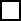   Расторжение родителем брака  Изменение ФИОСредства прошу направить:К заявлению прилагаю следующие документы:Об ответственности за достоверность представленных сведений предупрежден (на). Даю согласие на получение, обработку и передачу моих персональных данных в соответствии с Федеральными законами от 27.07.2006 года № 149-ФЗ «Об информации, информационных технологиях и о защите информации», от 27.07.2006 № 152-ФЗ «О персональных данных».Дата                                                                                                          Подпись заявителя __________________                                                                             Приложение № 4к Административному регламенту предоставления Муниципальной услуги «Выплата компенсации части родительской платы за присмотр и уход за детьми в муниципальных образовательных организациях, находящихся на территории Михайловского муниципального района» «_________________________»________________________________________________(наименование уполномоченного органа, предоставляющего услугу)	от________________________.РЕШЕНИЕоб отказе в приёме документов, необходимых для предоставления услуги№_________от__________Рассмотрев Ваше заявление от __________ № _______ и прилагаемые к нему документы принято решение об отказе в приеме документов, необходимых для предоставления услуги по следующим основаниям:1) подача запроса о предоставлении услуги и документов, необходимых для предоставления услуги, в электронной форме с нарушением установленных требований;2) представленные заявителем документы содержат подчистки и исправления текста, не заверенные в порядке, установленном законодательством Российской Федерации;3) документы содержат повреждения, наличие которых не позволяет в полном объеме использовать информацию и сведения, содержащиеся в документах для предоставления услуги;4) некорректное заполнение обязательных полей в форме запроса, в том числе в интерактивной форме запроса на ЕПГУ (недостоверное, неполное, либо неправильное заполнение);5) представленные документы или сведения утратили силу на момент обращения за услугой;6) представление неполного комплекта документов, необходимых для предоставления услуги;7) заявление о предоставлении услуги подано в орган государственной власти, орган местного самоуправления или организацию, в полномочия которых не входит предоставление услуги. Дополнительная информация: ______________________________.Вы вправе повторно обратиться в уполномоченный орган с заявлением о предоставлении услуги после устранения указанных нарушений.Данный отказ может быть обжалован в досудебном порядке путем направления жалобы в уполномоченный орган, а также в судебном порядке.______________________________Должность и ФИО сотрудника, принявшего решение                              Сведения об                                                                                                         электронной подписи	                                                                                                                                                            Приложение № 5                                                                              к Административному регламенту                                                                                                предоставления Муниципальной                                                                              услуги «Выплата компенсации части                                                                                 родительской платы за присмотр и уход за                                                                               детьми в муниципальных образовательных                                                                                организациях, находящихся на территории                                                                                Михайловского муниципального района»Состав, последовательность и сроки выполнения административных процедур (действий) при предоставлении муниципальной услуги (3)(3) Заполнение состава, последовательности и сроки выполнения административных процедур (действий) при предоставлении муниципальной услуги осуществляется в соответствии с действующими Административными регламентами(4) Не включается в общий срок предоставления муниципальной услуги(5) Не включается в общий срок предоставления муниципальной услуги(6) Не включается в общий срок предоставления муниципальной услугиНаименование документа, удостоверяющего личностьДата выдачиСерия и номер документаКод подразделенияКем выданГражданствоНаименование
документа,удостоверяющего
личностьДата выдачиСерия и номер
документаКод
подразделенияКем выданГражданствоФамилия Дата рожденияИмя ПолОтчество СНИЛССНИЛСРеквизиты актовой записи о рождении ребёнкаНомер актовой
записи о
рождении
ребёнкаДатаМесто
государственной
регистрацииРеквизиты документа, подтверждающего установление опеки (попечительства) над ребенкомРеквизиты документа, подтверждающего установление опеки (попечительства) над ребенкомРеквизиты документа, подтверждающего установление опеки (попечительства) над ребенкомРеквизиты документа, подтверждающего установление опеки (попечительства) над ребенкомНомер ДатаОрган, выдавший
документРеквизиты актовой записи об установлении отцовстваРеквизиты актовой записи об установлении отцовстваРеквизиты актовой записи об установлении отцовстваРеквизиты актовой записи об установлении отцовстваНомер актовой
записиДатаМесто государственной регистрацииМесто государственной регистрацииРеквизиты актовой записи о заключении бракаРеквизиты актовой записи о заключении бракаРеквизиты актовой записи о заключении бракаРеквизиты актовой записи о заключении бракаНомер актовой
записиДатаМесто государственной регистрацииМесто государственной регистрацииРеквизиты актовой записи о расторжении бракаРеквизиты актовой записи о расторжении бракаРеквизиты актовой записи о расторжении бракаРеквизиты актовой записи о расторжении бракаНомер актовой
записиДатаМесто государственной регистрацииМесто государственной регистрацииРеквизиты актовой записи о перемени имени □ У родителя □ У ребенкаРеквизиты актовой записи о перемени имени □ У родителя □ У ребенкаРеквизиты актовой записи о перемени имени □ У родителя □ У ребенкаРеквизиты актовой записи о перемени имени □ У родителя □ У ребенкаНомер актовой
записиМесто государственной регистрацииМесто государственной регистрацииРеквизитыРеквизитыПочта Адрес
получателя_________________________________________
___________________________________________________
Номер почтового отделения
(индекс)___________________________________________Банк БИК или наименование банка
___________________________________________________Корреспондентский счет_____________________________________
Номер счета заявителя_______________________________________Корреспондентский счет_____________________________________
Номер счета заявителя_______________________________________№ п/п Наименование документов1Основание для начала администра-тивной процедурыСодержание административных действийСрок выполнения административных действийДолжностное лицо, ответственное за выполнение административного действияМесто выполнения административного действия/используемая информационная системаКритерии принятия решенияРезультат административного действия, способ фиксации12345671. Проверка документов и регистрация заявления1. Проверка документов и регистрация заявления1. Проверка документов и регистрация заявления1. Проверка документов и регистрация заявления1. Проверка документов и регистрация заявления1. Проверка документов и регистрация заявления1. Проверка документов и регистрация заявленияПоступление заявления и документов для предоставления муниципальной услуги в МДОБУПрием и проверка комплектности документов на наличие/отсутствие оснований для отказа в приеме документов, предусмотренных пунктом 2.12 Административного регламентаДо 1 рабочего дня (4)Ответственное лицо МДОБУМДОБУ/ГИСРегистрация заявления и документов в соответствующей ГИС (присвоен номер и датирование).1234567В случае выявления оснований для отказа в приеме документов, направление заявителю в электронной форме в личный кабинет на ЕПГУ уведомления о недостаточности представленных документов, с указанием на соответствующий документ, предусмотренный пунктом 2.8 Административного регламента либо о выявленных нарушениях. Данные недостатки могут быть исправлены заявителем в течение 1 рабочего дня со дня поступления соответствующего уведомления заявителю.В случае непредставления в течение указанного срока необходимых документов (сведений из документов), не исправления выявленных нарушений, формирование и направление заявителю в электронной форме в личный кабинет на ЕПГУ уведомления об отказе в приеме документов, необходимых для предоставления муниципальной услуги, с указанием причин отказаВ случае отсутствия оснований для отказа в приеме документов, предусмотренных пунктом 2.12 Административного регламента, регистрация заявления в электронной базе данных по учету документовПроверка заявления и документов, представленных для получения муниципальной услугиНаправленное заявителю уведомление о приеме и регистрации заявления к рассмотрению либо отказ в приеме заявления к рассмотрению с указанием причинНаправление заявителю электронного сообщения о приеме заявления к рассмотрению либо отказа в приеме заявления к рассмотрению с обоснованием отказаНаличие/отсутствие оснований для отказа в предоставлении Услуги, предусмотренных пунктом 2.12 Административного регламентаНаправленное заявителю уведомление о приеме и регистрации заявления к рассмотрению либо отказ в приеме заявления к рассмотрению с указанием причин2. Получение сведений посредством СМЭВ2. Получение сведений посредством СМЭВ2. Получение сведений посредством СМЭВ2. Получение сведений посредством СМЭВ2. Получение сведений посредством СМЭВ2. Получение сведений посредством СМЭВ2. Получение сведений посредством СМЭВПакет зарегистрированных документов, поступивших должностному лицу, ответственному за предоставление муниципальной услугиАвтоматическое формирование запросов и направление межведомственных запросов в органы и организации, указанные в пункте 2.3 Административного регламентаДо 5 рабочих днейОтветственное лицо МДОБУМДОБУ/ГИС/СМЭВНаличие документов, необходимых для предоставления муниципальной услуги, находящихся в распоряжении государственных органов (организаций)Направление межведомственного запроса в органы (организации), предоставляющие документы (сведения), предусмотренные пунктом 2.10 Административного регламента, в том числе с использованием СМЭВПолучение ответов на межведомственные запросы, формирование полного комплекта документовПолучение документов (сведений), необходимых для предоставления муниципальной услуги3. Рассмотрение документов и сведений3. Рассмотрение документов и сведений3. Рассмотрение документов и сведений3. Рассмотрение документов и сведений3. Рассмотрение документов и сведений3. Рассмотрение документов и сведений3. Рассмотрение документов и сведенийПакет зарегистрированных документов, поступивших должностному лицу, ответственному за предоставление муниципальной услугиПроведение соответствия документов и сведений требованиям нормативных правовых актов предоставления муниципальной услугиДо 1 рабочего дняОтветственное лицо МДОБУМДОБУ/ГИСНаличие/отсутствие оснований для предоставления муниципальной услугиПроект результата предоставления муниципальной услуги4. Принятие решения4. Принятие решения4. Принятие решения4. Принятие решения4. Принятие решения4. Принятие решения4. Принятие решенияПроект результата предоставления муниципальной услуги по форме согласно приложениям №1,2 к Административному регламентуПринятие решения о предоставления муниципальной услуги или об отказе в предоставлении услуги Формирование решения о предоставлении муниципальной услуги или об отказе в предоставлении муниципальной услугиДо 1 часаОтветственное лицо МДОБУМДОБУ/ГИСРезультат предоставления муниципальной услуги по форме, приведенной в приложении № 1 /№ 2 к Административному регламенту, подписанный усиленной квалифицированной подписью руководителем МДОБУ или иного уполномоченного им лица. Решение об отказе в предоставлении муниципальной услуги, приведенное в Приложении № 4 к Административному регламенту, подписанный усиленной квалифицированной подписью руководителем МДОБУ или иного уполномоченного им лица.	5. Выдача результата	5. Выдача результата	5. Выдача результата	5. Выдача результата	5. Выдача результата	5. Выдача результата	5. Выдача результатаФормирование и регистрация результата муниципальной услуги, указанного в пункте 2.5 Административного регламента, в форме электронного документа в ГИСРегистрация результата предоставления муниципальной услугиПосле окончания процедуры принятия решения (5)Ответственное лицо МДОБУМДОБУ/ГИСВнесение сведений о конечном результате предоставления муниципальной услугиНаправление в многофункциональный центр результата муниципальной услуги, указанного в пункте 2.5 Административного регламента, в форме электронного документа, подписанного усиленной квалифицированной электронной подписью уполномоченного должностного лица МДОБУВ сроки, установленные соглашением о взаимодействии между МДОБУ и МФЦДолжностное лицо МДОБУ, ответственное за предоставление муниципальной услугиМДОБУ/ГИС/МФЦУказание заявителем в Заявлении способа выдачи результата муниципальной услуги в МФЦ, а также подача Запроса через МФЦВыдача результата муниципальной услуги заявителю в форме бумажного документа, подтверждающего содержание электронного документа, заверенного печатью МФЦ; Внесение сведений в ГИС о выдаче результата муниципальной услугиНаправление заявителю результата предоставления муниципальной услуги в личный кабинет на ЕПГУВ день регистрации результата предоставления муниципальной услугиДолжностное лицо МДОБУ, ответственное за предоставление муниципальной услугиГИСРезультат муниципальной услуги, направленный заявителю в личный кабинет на ЕПГУ/РПГУ; Внесение сведений в ГИС о выдаче результата муниципальной услуги6. Внесение результата муниципальной услуги в реестр решений6. Внесение результата муниципальной услуги в реестр решений6. Внесение результата муниципальной услуги в реестр решений6. Внесение результата муниципальной услуги в реестр решений6. Внесение результата муниципальной услуги в реестр решений6. Внесение результата муниципальной услуги в реестр решений6. Внесение результата муниципальной услуги в реестр решенийФормирование и регистрация результата муниципальной услуги, указанного в пункте 2.5 Административного регламента, в форме электронного документа в ГИСВнесение сведений о результате предоставления муниципальной услуги, указанном в пункте 2.5 Административного регламента,в реестр решений1 рабочий день (6)Должностное лицо МДОБУ, ответственное за предоставление муниципальной услугиГИСРезультат муниципальной услуги, выданный заявителю, фиксируется в ГИС, личном кабинете ЕПГУ/РПГУ